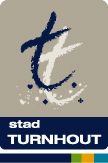 Ingrid Rombaut
Consulent TRAM 41
Bezoekadres: Stadhuis, Grote Markt 1, 2300 Turnhout
Postadres: Stadskantoor, Campus Blairon 200, 2300 Turnhout 
014 44 33 70
ingrid.rombaut@turnhout.be
www.tram41.be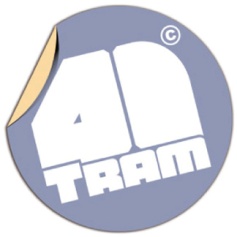 